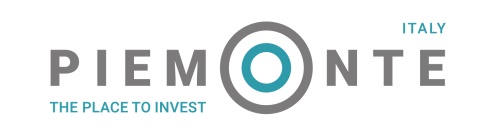 Meet@PiemonteAgritechSavigliano, 11 marzo 2020COMPANY PROFILEDa inviare debitamente compilato a agroalimentare1@centroestero.org COMPANY DATA (dati aziendali)Company Name (Ragione Sociale):      Address (Indirizzo):      City (Comune):      Phone:      Fax:      E mail:      Website:      Last Turnover (Ultimo fatturato disponibile):      N° of employees (n° di dipendenti):      Contact Person - name and position (Persona di riferimento – nome e titolo):      Spoken Languages (Lingue parlate):      ACTIVITY (attività)Short Description of your Company and Production (Breve descrizione dell’azienda e della produzione):      Specific sector of activity (settore specifico di utilizzo dei vostri macchinari) Wine growing (viticoltura) Zootechnics (zootecnia) Agriculture (agricoltura) Forestry (silvicoltura) Gardening (giardinaggio) Other (Altro) Please detail (specificare):      CERTIFICATIONS AND OTHER INFORMATION (certificazioni e altre informazioni)Does your company have quality certifications? (L’impresa possiede certificazioni di qualità?) YES (SI)			 NO (NO)If yes, please detail  (se sì, specificare):  ISO 9001 ISO 14000 CE Mark (Marchio CE)  Other (Altro) Please detail (specificare):      Does your company have environmental  certifications? (L’impresa possiede certificazioni ambientali?) YES (SI)			 NO (NO)If yes, please detail  (se sì, pregasi dettagliare):      Does or did your company participate in co-design activities together with clients? (La vostra impresa partecipa o ha partecipato da attività di co-progettazione con uno o più client?) YES (SI)			 NO (NO)Does your company invest in R&D? (L’impresa investe in ricerca e sviluppo? ) YES (SI)			 NO (NO)If yes, please give turnover %  (se sì, fornire % fatturato):      Did your company register any patents? (L’impresa ha depositato brevetti?) YES (SI)			 NO (NO)If yes, please detail in which country/ies  (se sì, pregasi dettagliare in quale paese/i):      MAIN COMPETITION FACTORS OF  THE COMPANY (principali fattori competitivi dell’azienda) Price (Prezzo) Quality (Qualità) Technology  (Tecnologia) Customization  (Customizzazione) Service  (Servizio) Other (Altro) Please detail (specificare):      EXPORT (esportazioni)Do you export any products? (La sua Azienda opera già con l’estero?): YES (SI)			 NO (NO)If yes, please give Export % of Turnover (Se sì, fornire % Export del fatturato)      Do you already export to (Esportate già in): Paesi - specificare      Partners you are looking for (Tipologia di partner commerciali cui siete interessati): Agents/Brokers/Procurers (Agenti/broker/segnalatori) Importers/Distributors (Importatori/Distributori) Manufacturers (Produttori)  Other (Altro) Please detail (specificare):      Briefly describe the profile of  your  ideal partner (descrivere brevemente le caratteristiche dei partner ideali per la vostra azienda):      Please give any other information you consider useful  (Altre informazioni che ritenete utili):      ATTACHMENTS (allegati) Electronic Catalogue or Brochure (Catalogo e/o depliant di presentazione dell’azienda in INGLESE in formato elettronico) Informativa privacy ai sensi dell’art. 13 del Regolamento UE n. 679/2016 (“GDPR”).Titolare del trattamento è il Centro Estero per l’Internazionalizzazione S.c.p.a. (qui di seguito “CEIPIEMONTE”), sito in Via Nizza n. 262/int. 56 - 10126 Torino (TO), nella persona del suo Presidente.Responsabile della Protezione dei Dati personali (RPD, o DPO in inglese) ai fini del riscontro in caso di esercizio dei diritti è il Collaboratore presso l’Ufficio Legale di CEIPIEMONTE, contattabile ai seguenti recapiti: e-mail privacy@centroestero.org, telefono 011/6700571, oppure all’indirizzo: Via Nizza n. 262/int. 56 - 10126 Torino. L’interessato può scrivere al DPO per ogni questione concernente il trattamento dei propri dati personali, nonché per esercitare i diritti ex artt. 15 e ss. del GDPR.I dati personali conferiti, quali quelli di contatto, sono trattati:in funzione dell’adesione all’evento, sulla base di un compito di interesse pubblico (art. 6, par. 1, lett. e), del GDPR) svolto da CEIPIEMONTE, come da Statuto approvato in attuazione della Legge della Regione Piemonte n. 13 del 13 marzo 2006;per individuare, nell’ambito dell’evento stesso, potenziali partner per incontri B2B, sulla base di eventuale consenso conferito;per inviare comunicazioni informative strettamente circoscritte ad eventi analoghi promossi da CEIPIEMONTE, sulla base di eventuale consenso conferito.Il conferimento dei dati è volontario. Il mancato conferimento comporta l’impossibilità di partecipare all’evento; il mancato consenso alla finalità sub lett. b) impedisce il trasferimento di dati a terzi [si avvisa che il mancato conferimento di tale consenso rischia di vanificare la partecipazione alla missione]; il mancato consenso alla finalità sub lett. c) impedisce il solo invio di comunicazioni informative da parte di CEIPIEMONTE.Il trattamento avverrà per il tempo strettamente necessario al perseguimento della finalità, nel rispetto del principio di minimizzazione, nonché per ulteriori periodi obbligatori per legge e per finalità di rendicontazione amministrativa e di follow-up.I dati potranno essere comunicati da CEIPIEMONTE, o comunque potranno venirne a conoscenza, soggetti terzi con cui sono in essere rapporti contrattuali di service, Responsabili esterni del trattamento adeguatamente designati dal Titolare e incaricati interni all’uopo autorizzati ed istruiti, oltre ai soci di CEIPIEMONTE, sulla base di obblighi legali e contrattuali del Titolare, sia in Italia sia in Europa. In ogni caso i dati non saranno diffusi.All’interessato è sempre garantito, in particolare, l’esercizio dei diritti: di accesso e rettifica, di cancellazione dei dati dopo il periodo di conservazione obbligatorio per legge, di limitazione del trattamento in caso di richiesta di opposizione, di revocare il consenso al trattamento senza pregiudizio per la liceità dei trattamenti effettuati prima della revoca. Avrà sempre la facoltà, infine, di proporre reclamo all’Autorità garante dei dati personali.**********Ai sensi dell’art. 7 del Regolamento UE 679/2016 e della normativa nazionale vigente in materia, preso atto dell'Informativa e pienamente informato dei miei diritti, presto il mio consenso al trattamento dei miei dati personali per le finalità sopra indicate e specificamente:□ acconsento al trasferimento dei miei dati personali a soggetti terzi quali potenziali partner commerciali, come indicato nel capoverso 2, lett. b), della presente Informativa.□ acconsento a ricevere comunicazioni informative strettamente circoscritte ad eventi analoghi promossi da CEIPIEMONTE, di interesse per l’Azienda, come indicato nel capoverso 2, lett. c), della presente Informativa.Luogo e data ……………………………….……. Firma ……………………………….……..